РЕШЕНИЕзаседания Общественного совета при министерстве образования Новосибирской области22 июня 2023 года––––––––––––––––––––––––––––––––––––––––––––––––––––––––––––––––––НовосибирскДата проведения: 22 июня 2023 годаМесто проведения: НИПКиПРО, Новосибирский институт повышения квалификации и переподготовки работников образования, г.Новосибирск, ул. Красный проспект, д.2, ауд.107Время проведения: 16:00 – 18:00Слушали: Участие родительской общественности в жизни и деятельности образовательных организаций системы образования Новосибирской области.Решили: 1. Принять информацию к сведению.2. Рекомендовать Министерству образования Новосибирской области:1) способствовать развитию регионального проекта «Областное родительское собрание» как инструмента взаимодействия с родительской общественностью Новосибирской области;2) выстраивать политику формирования эффективных отношений с родительской общественностью Новосибирской области с учетом следующих подходов:- способствовать развитию муниципальных родительских собраний и государственно-общественного управления на уровне муниципалитетов;- ввести критерий эффективности работы руководителя образовательной организации по взаимодействию с родительским сообществом. Использовать этот критерий в ежегодном региональном мониторинге эффективности деятельности руководителей образовательных организаций, при независимой оценке качества образования, при заключении трудовых договоров с руководителями образовательных организаций;- развивать методическую базу и повышение квалификации руководителей, советников директоров по воспитанию и взаимодействию с детскими общественными объединениями, педагогов, классных руководителей по вопросам развития организационных и коммуникативных компетенций по взаимодействию с родительским сообществом.3. Поддержать предложенные инициативы Областного родительского собрания по развитию своей деятельности.Рекомендовать Областному родительскому собранию Новосибирской области:1) сфокусировать работу на взаимодействии с образовательными организациями, муниципальными органами управления образованием Новосибирской области, министерством образования Новосибирской области;2) сделать процедуру формирования состава Областного родительского собрания более открытой и доступной для родительского сообщества.Слушали:  О системе повышения квалификации педагогических работников системы образования Новосибирской области.Решили: 1. Принять информацию к сведению.2. Рекомендовать Министерству образования Новосибирской области совместно с ГАУ ДПО НСО НИПКиПРО:1) продолжить развитие регионального сегмента Единой Федеральной Системы научно-методического сопровождения педагогических работников и управленческих кадров путем разработки структурно-функциональной модели функционирования среды взаимодействия субъектов РС ЕФС НМС:- разработать стратегию развития ЕФС на территории НСО;- разработать дорожную карту реализации стратегии;- заключить соглашение о взаимодействии по развитию ЕФС с ФГБОУ ВО НГПУ;- сформировать структурно-функциональную модель РС ЕФС НМС.2) выработать перспективы развития муниципальных методических объединений в Новосибирской области, рассмотрев:- успешные практики организации работы муниципальных методических объединений в муниципалитетах Новосибирской области;- особенности взаимодействия руководителей ММО и методистов-кураторов;- актуальные управленческие задачи в части организации работы ММО и их решения на муниципальном уровне;- проектирование работы управленческих команд муниципалитетов в части развития ММО на 2023/24 учебный год.Слушали:  О мерах поддержки участников СВО системой образования Новосибирской области.Решили: 1. Поддержать работу Министерства образования Новосибирской области по реализации мер поддержки участников СВО.2. Рекомендовать Министерству образования увеличить охват воспользовавшихся мерами поддержки участников СВО и их семей.3. Развивать патриотическое воспитание в свете национальных вызовов в образовательных организациях системы образования Новосибирской области.Председатель Общественного совета при министерстве образования Новосибирской области 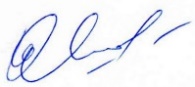 Яковлев О. Г.